Hallituksen esitys eduskunnalle laiksi eläinten hyvinvoinnista ja eräiksi siihen liittyviksi laeiksi—————SisällysEsityksen pääasiallinen sisältö	1PERUSTELUT	71 Asian tausta ja valmistelu	71.1 Tausta	71.2 Valmistelu	72 Nykytila ja sen arviointi	102.1 Lainsäädäntö ja käytäntö	102.1.1 Yleistä eläinsuojelulainsäädännöstä	102.1.2 Eläinsuojelulaki ja –asetus	112.1.3 Eräät muut eläinsuojelulain nojalla annetut asetukset	182.1.4 Muu asiaa koskeva keskeinen lainsäädäntö	182.1.5 Euroopan unioni ja Euroopan neuvoston sopimukset	222.2 Nykytilan arviointi	242.2.1 Eläinten asema yhteiskunnassa	242.2.2 Eläinlajien pitoa koskevat rajoitukset	252.2.3 Eläinten pitopaikka, hoito ja kohtelu	252.2.4 Eläinjalostus	262.2.5 Ilmoittaminen lemmikkieläimille perinnöllisten vikojen johdosta tehdyistä toimenpiteistä	272.2.6 Luonnonvaraisten eläinten hoito	272.2.7 Löytöeläimet	282.2.8 Eläinten tuonti ja luovutus	282.2.9 Eläinkilpailut ja -näyttelyt	312.2.10 Luvan- ja ilmoituksenvarainen eläinten pito	322.2.11 Eläinten lopetus	322.2.12 Viranomaiset ja valvonta	342.2.13 Hallinnolliset pakkokeinot	343 Tavoitteet	354 Ehdotukset ja niiden vaikutukset	354.1 Keskeiset ehdotukset	354.1.1 Eläinten hyvinvoinnin edistäminen	354.1.2 Eläinten kunnioitus	364.1.3 Eläinlajien pitoa koskevat rajoitukset	374.1.4 Eläinten pitopaikka, hoito ja kohtelu	384.1.5 Eläinjalostus	404.1.6 Ilmoittaminen koirille perinnöllisten vikojen johdosta tehdyistä toimenpiteistä	414.1.7 Luonnonvaraisten eläinten hoito	414.1.8 Löytöeläimet	424.1.9 Eläinten tuonti ja luovutus	424.1.10 Luvan- ja ilmoituksenvarainen eläinten pito	454.1.11 Eläinkilpailut ja -näyttelyt	464.1.12 Eläinten lopetus	474.1.13 Viranomaiset ja valvonta	474.1.14 Hallinnolliset pakkokeinot	494.1.15 Rekisterit ja henkilötietojen käsittely	494.2 Pääasialliset vaikutukset	504.2.1 Taloudelliset vaikutukset	504.2.1.1 Yritysvaikutukset	504.2.1.2 Vaikutukset kotitalouksiin	594.2.1.3 Vaikutukset julkiseen talouteen	614.2.2 Vaikutukset viranomaisten toimintaan	644.2.2.1 Yleistä	644.2.2.2 Ruokavirasto	644.2.2.3 Luonnonvarakeskus	664.2.2.4 Aluehallintovirastot ja kunnat	664.2.2.5 Poliisi	694.2.2.6 Tulli	694.2.2.7 Muut vaikutukset viranomaisten toimintaan	694.2.3 Ympäristövaikutukset	704.2.4 Yhteiskunnalliset vaikutukset	705 Muut toteuttamisvaihtoehdot	725.1 Vaihtoehdot ja niiden vaikutukset	725.2 Ulkomaiden lainsäädäntö ja muut ulkomailla käytetyt keinot	726 Lausuntopalaute	757 Säännöskohtaiset perustelut	757.1 Laki eläinten hyvinvoinnista	751 luku Yleiset säännökset	752 luku Yleiset periaatteet ja vastuu eläimistä	823 luku Eläinten kohtelu	914 luku Eläinten hoito	1025 luku Eläinten pitopaikka	1206 luku Eläinten tuonti ja luovutus	1277 luku Eläinkilpailut ja -näyttelyt	1328 luku Luvan- ja ilmoituksenvarainen eläinten pito	1429 luku Eläinten lopetus	15010 luku Viranomaiset ja niiden tehtävät	15311 luku Valvonta	15612 luku Hallinnolliset pakkokeinot	17013 luku Rekisterit	17914 luku Rangaistussäännökset	18215 luku Erinäiset säännökset	19116 luku Voimaantulo ja siirtymäsäännökset sekä eräitä eläinlajeja koskevat poikkeussäännökset	1957.2 Laki eläinlääkärinammatin harjoittamisesta	1997.3 Kalastuslaki	2007.4 Rikoslaki	20217 luku. Rikoksista yleistä järjestystä vastaan	2027.5 Laki eläinten kuljetuksesta	2037.6 Metsästyslaki	2037.7 Vieraslajeista aiheutuvien riskien hallinnasta annettu laki	2037.8 Laki tieteellisiin tai opetustarkoituksiin käytettävien eläinten suojelusta	2037.9 Luonnonsuojelulaki	2047.10 Laki eläinjalostustoiminnasta	2048 Lakia alemman asteinen sääntely	2049 Voimaantulo	20710 Suhde muihin esityksiin	20810.1 Suhde talousarvioesitykseen	20811 Suhde perustuslakiin ja säätämisjärjestys	208Lakiehdotukset	223eläinten hyvinvoinnista	223Liite 1	264Liite 2	266eläinlääkärinammatin harjoittamisesta annetun lain 12 §:n muuttamisesta	267kalastuslain muuttamisesta	268rikoslain 17 luvun 14 ja 23 §:n muuttamisesta	270eläinten kuljetuksesta annetun lain 3 §:n muuttamisesta	272metsästyslain 1 ja 33 §:n muuttamisesta	273vieraslajeista aiheutuvien riskien hallinnasta annetun lain 7 ja 16 §:n muuttamisesta	274tieteellisiin tai opetustarkoituksiin käytettävien eläinten suojelusta annetun lain 4 §:n muut-tamisesta	275luonnonsuojelulain 38 ja 41 §:n muuttamisesta	276eläinjalostustoiminnasta annetun lain 2 §:n muuttamisesta	277Liitteet	278Rinnakkaistekstit	278eläinlääkärinammatin harjoittamisesta annetun lain 12 §:n muuttamisesta	278kalastuslain muuttamisesta	280rikoslain 17 luvun 14 ja 23 §:n muuttamisesta	283eläinten kuljetuksesta annetun lain 3 §:n muuttamisesta	285metsästyslain 1 ja 33 §:n muuttamisesta	286vieraslajeista aiheutuvien riskien hallinnasta annetun lain 7 ja 16 §:n muuttamisesta	287tieteellisiin tai opetustarkoituksiin käytettävien eläinten suojelusta annetun lain 4 §:n muuttamisesta	288luonnonsuojelulain 38 ja 41 §:n muuttamisesta	289eläinjalostustoiminnasta annetun lain 2 §:n muuttamisesta	290Asetusluonnokset	292nautojen suojelusta annetun valtioneuvoston asetuksen 13 ja 17 §:n muuttamisesta	292koirien, kissojen ja muiden pienikokoisten seura- ja harrastuseläinten suojelusta annetun valtioneuvoston asetuksen 7 §:n muuttamisesta	293turkiseläinten suojelusta annetun valtioneuvoston asetuksen 11 §:n muuttamisesta	294PonsiEdellä esitetyn perusteella ja koska 1. lakiehdotuksella ehdotetaan pantavaksi täytäntöön eläinten hyvinvointia koskevia direktiivejä ja täydennettäväksi eräitä EU:n asetuksia, anne-taan eduskunnan hyväksyttäviksi seuraavat lakiehdotukset:
Liite 1Tuotantoeläimenä saa pitää seuraavia nisäkäs- ja lintulajeja:Nisäkkäät1) nauta (Bos taurus)2) sika ja villisika (Sus scrofa)3) kesylammas ja mufloni (Ovis aries)4) vuohi (Capra hircus)5) hevonen (Equus caballus) ja aasi (Equus asinus) sekä hevosen ja aasin risteymät6) laama (Lama glama)7) alpakka (Vicugna pacos)8) kaniini (Oryctolagus cuniculus)9) minkki (Neovison vison)10) hilleri (Mustela putorius)11) soopeli (Martes zibellina)12) kettu (Vulpes vulpes) ja naali (Vulpes lagopus) sekä näiden risteymät13) supikoira (Nyctereutes procyonoides)14) rotta (Rattus norvegicus)15) kesyhiiri (Mus musculus)16) marsu (Cavia porcellus)17) kultahamsteri (Mesocricetus auratus)18) gerbiili (Meriones unguiculatus)19) poro (Rangifer tarandus tarandus) 20) kuusipeura (Dama dama)21) biisoni (Bison bison)22) vesipuhveli (Bubalus bubalis) lihantuotantoa vartenLinnut1) kana (Gallus gallus)2) kalkkuna (Meleagris gallopavo)3) hanhi (Anser anser)4) ankka ja heinäsorsa (Anas platyrhyncos)5) strutsi (Struthio camelus)6) emu (Dromaius novaehollandiae)7) viiriäinen (Coturnix coturnix)8) helmikana (Numida meleagris)9) peltopyy (Perdix perdix) 10) fasaani (Phasianus colchicus)Tuotantoeläimenä saa lisäksi pitää muita kuin nisäkkäisiin tai lintuihin kuuluvia eläinlajeja.2. Sirkuksissa ja kiertävissä eläinnäyttelyissä saa pitää seuraavia eläinlajeja:1) kesymuodot seuraavista:koira (Canis familiaris), kissa (Felis silvestris catus), vuohi (Capra hircus), sika (Sus scrofa), hevonen (Equus caballus), aasi (Equus asinus) sekä hevosen ja aasin risteymät2) rotta (Rattus norvegicus)3) kesyhiiri (Mus musculus)4) marsu (Cavia porcellus)5) kaniini (Oryctolagus cuniculus)6) kultahamsteri (Mesocricetus auratus)7) gerbiili (Meriones unguiculatus)8) kana (Gallus gallus)9) kalkkuna (Meleagris gallopavo)10) hanhi (Anser anser)11) ankka (Anas platyrhyncos)12) kesykyyhky (Colomba livia domestica) ja naurukyyhky (Streptopelia risoria)13) papukaijat (Psittacidae)14) selkärangattomat eläimet Liite 2Ammattimaista tai muutoin laajassa mitassa tapahtuvaa seura- ja harrastuseläintenpitoa on:1. sellainen seura- ja harrastuseläinten säännöllinen kaupanpitäminen tai välittäminen, jonka harjoittajaa) myy kissoja, koiria, frettejä tai kaniineja vähintään neljästä itse kasvatetusta pentueesta vuodessa;b) myy tai välittää vähintään 10 muuta kuin itse kasvattamaansa kissaa, koiraa, frettiä tai kaniinia vuodessa;c) myy vähintään kuusi itse kasvattamaansa hevosta tai muuta itse kasvattamaansa hevoseläintä vuodessa; taid) harjoittaa vastaavaa toimintaa pienikokoisilla seura- ja harrastuseläinlajeilla, kun eläinten käytössä on säännöllisesti vähintään 10 häkkiä, terraariota tai akvaariota;2. seura- ja harrastuseläinten laajamittainen pito, jonka harjoittajaa) pitää vähintään kymmentä yli 12 kuukauden ikäistä koiraa, kissaa tai frettiä; b) pitää vähintään kymmentä yli 12 kuukauden ikäistä hevoseläintä;c) pitää vähintään 20 yli 12 kuukauden ikäistä kaniinia; taid) pitää pienikokoisia seura- ja harrastuseläinlajeja siten, että eläinten käytössä on säännöllisesti vähintään 30 häkkiä, terraariota tai akvaariota;3. koirien tai kissojen hoitoon, säilytykseen tai koulutukseen ottaminen, jos samanaikaisesti ja säännöllisesti pidetään vähintään kuutta koiraa tai kissaa; 4. kun ravi- tai ratsuhevosia tai muita hevoseläimiä eläimiä vuokrataan, otetaan säilytettäviksi tai hoidettaviksi, valmennettaviksi tai koulutettaviksi tai kun annetaan opetusta mainittujen eläinten käytössä ja käsittelyssä, jos samanaikaisesti ja säännöllisesti pidetään yhteensä vähintään kuutta eläintä; sekä 5. muu vastaava ammattimainen tai laajamittainen seura- ja harrastuseläinten pito.Sanna MarinMaa- ja metsätalousministeri Jari LeppäValtioneuvoston asetusnautojen suojelusta annetun valtioneuvoston asetuksen 13 ja 17 §:n muuttamisestaValtioneuvoston päätöksen mukaisestimuutetaan nautojen suojelusta annetun valtioneuvoston asetuksen (592/2010) 13 ja 17 § seuraavasti:13 §Naudan juotto ja ruokintaNaudalle annettavan rehun on oltava ravintoainekoostumukseltaan sille sopivaa.Naudan pysyvässä pitopaikassa on oltava jatkuvasti vettä eläimen saatavilla.  Jatkuvasti saatavilla olevaa vettä ei kuitenkaan edellytetä silloin, kun vesi sääolosuhteiden takia jäätyy sellaisissa vasikoiden siirrettävissä ulkokarsinoissa, joissa vasikalla on käytössään vain kevytrakenteinen säänsuoja. Vasikalle on tällöin tarjottava vettä vähintään kolme kertaa päivässä. Sairaan tai vahingoittuneen vasikan saatavilla on oltava jatkuvasti puhdasta vettä. Kuumalla säällä kaikkien vasikoiden saatavilla on oltava jatkuvasti puhdasta vettä. Nautojen juoma-astiat ja juottolaitteet on pidettävä puhtaina. Virtsa ja ulosteet eivät saa liata rehua tai juomavettä.Vasikka on ruokittava vähintään kaksi kertaa päivässä. Vasikan rehussa on oltava riittävästi rautaa siten, että vasikan veren keskimääräinen hemoglobiinipitoisuus on vähintään 4,5 millimoolia litrassa verta. Vasikan on saatava kahden viikon iästä alkaen päivittäin korsirehua. Korsirehun määrää on lisättävä siten, että kahdeksan viikon ikäiselle vasikalle annetaan vähintään 50 grammaa ja 20 viikon ikäiselle vasikalle vähintään 250 grammaa korsirehua päivittäin.17 §Laiduntaminen ja jaloitteluLypsylehmät ja pääasiassa maidontuotantoa varten kasvatettavat hiehot, jotka pidetään kytkettyinä, tulee päästää vähintään 90 päivänä laitumelle tai muuhun tarkoituksenmukaiseen jaloittelutilaan ajanjaksona, joka alkaa 1 päivänä tammikuuta ja päättyy 31 päivänä joulukuuta. Jaloittelutilan pinta-alan on oltava vähintään 6 neliömetriä siellä pidettävää nautaa kohden. Pinta-alan on oltava kuitenkin aina vähintään 50 neliömetriä.Aluehallintovirasto voi myöntää vapautuksen 1 momentista tarkoitetusta laitumelle tai jaloittelutilaan pääsyä koskevasta vaatimuksesta, jos tuotantotilalla ei ole käytettävissään sopivaa laidunta tai jos muuta jaloitteluun soveltuvaa tilaa ei ole mahdollista kohtuudella järjestää taikka jos vaatimuksen noudattaminen on kohtuutonta liikenteeseen, maastoon tai etäisyyteen liittyvistä syistä. Vapautus myönnetään enintään viideksi vuodeksi kerrallaan ja enintään 31.12.2034 saakka. Vapautus peruutetaan, jos sen myöntämisen edellytykset lakkaavat.———Tämä asetus tulee voimaan 1 päivänä tammikuuta 2023. muutetaan turkiseläinten suojelusta annetun valtioneuvoston asetuksen (1084/2011) 11 § seuraavasti:11 § Juotto ja ruokintaTurkiseläimille annettavan rehun on oltava ravitsevaa ja tasapainotettua sekä tarvittaessa kivennäisillä täydennettyä. Eläinten saatavilla on oltava päivittäin riittävästi puhdasta vettä.Turkiseläimen pysyvässä pitopaikassa on oltava jatkuvasti vettä eläimen saatavilla. Jatkuvasti saatavilla olevaa vettä ei kuitenkaan edellytetä samana vuonna syntyneiden vieroitettujen pentujen eikä siitoksesta poistettujen eläinten pysyvässä pitopaikassa silloin, kun vesi sääolosuhteiden takia jäätyy. Näille eläimille on tällöin tarjottava sulaa vettä vähintään kolme kertaa päivässä.Eläinten juoma-astiat ja juottolaitteet on pidettävä puhtaina. Virtsa ja ulosteet eivät saa liata rehua tai juomavettä.———Tämä asetus tulee voimaan 1 päivänä tammikuuta 2023.Tämän asetuksen voimaan tullessa toiminnassa olevaan turkistarhaan sovelletaan siitokseen käytettävien eläinten osalta 11 §:n 2 momenttia 1 päivästä tammikuuta 2030.  Tämän asetuksen voimaantulon jälkeen peruskorjattavaan turkistarhaan tai sen osaan ja rakennettavaan uuteen turkistarhaan tai sen osaan sovelletaan siitokseen käytettävien eläinten osalta 11 §:n 2 momentissa tarkoitettua jatkuvan veden vaatimusta, kun peruskorjaus tai uusi turkistarha taikka sen osa on valmistunut. 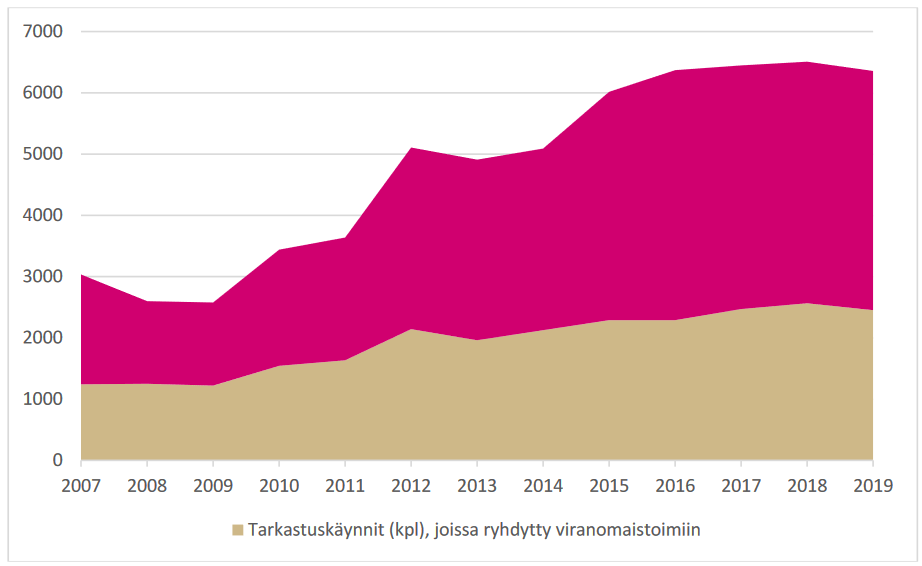 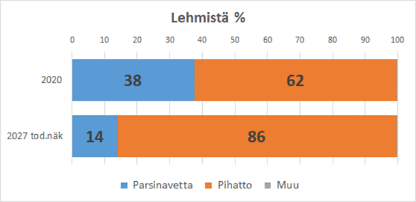 